AnnouncementsA Finance Committee Meeting will take place on January 17th directly after worship. This meeting, and all future meetings will take place in the Sanctuary until further notice. These addresses have been updated again. Please note for your records.Nicholas Carbone 191 Maple Ave Uncasville CT 06382Jon-Anthony Carbone    2051 Pebble Point Dr.Green Cove Springs, FL. 32043       Gregory Coe1187 Golden West WayLusby, MD   20657January 17, 2021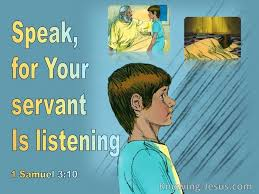 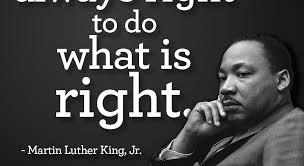 SODUS UNITED THIRD METHODIST CHURCHPastor Bobbie Valentine58 West Main StreetSodus, New York 14551Office: 315-483-9718Parsonage: 315-553-2100Pastor Bobbie- 315-406-9562E-mail: utmc.sodus@yahoo.comOnline at: www.sutmc.orgThe Mission of the Sodus United Third Methodist Church is to love, nurture, teach and stir into action all people by God’s love through Jesus Christ with the power of the Holy Spirit.January 17, 2021Prelude: Prelude in C- J. S. BachWelcomeAnnouncementsBringing in the Light of Christ*Call to Worship 	 (Please stand)L: Who is calling us?P: Come and see.L: What might happen?P: Come and see.L: Jesus calls to us, “Follow me.”P: We follow the one who calls us. *Opening Prayer offered by Pastor*Opening Hymn: Take my Life, and Let it Be		#399The Wesleyan Covenant Prayer (In Unison)I am no longer my own, but thine. Put me to what thou wilt, rank me with whom you wilt. Put me to doing, put me to suffering. Let me be employed by thee or laid aside for thee, exalted for thee or brought low by thee. Let me be full, let me be empty. Let me have all things, let me have nothing. I freely and heartily yield all things to thy pleasure and disposal. And now, O glorious and blessed God, Father, Son and Holy Spirit, thou art mine, and I am thine. So be it. And the covenant which I have made on earth, let it be ratified in heaven. Amen.Contemporary Music VideoPrayers and PraisesPastoral PrayerThe Lord’s Prayer				(in unison)Our Father who art in heaven, hallowed be thy name, thy kingdom come, thy will be done on earth as it is in heaven. Give us this day our daily bread; and forgive us our trespasses as we forgive those who trespass against us. And lead us not into temptation, but deliver us from evil, for thine is the kingdom, the power and the glory, forever. Amen.Tithes and OfferingsOffertory: Pastoral Romance- R. Hughes 	*Doxology*Offering Prayer		(In unison)God, you are the source of all goodness and life. We bring our offering to you this day, knowing that all we have comes from you. We hear your call and we answer, bringing all that we have and all that we are. Use our gifts, our talents, and our bodies for your work of peace and justice. Amen.Old Testament Readings 		1 Samuel 3:1-9					Psalm 139: 1-6	This is the Word of God for the people of God.Thanks be to God.*Hymn of Preparation: Open My Eyes, that I May See	#454	Gospel Reading:				John 1:43-51This is the Word of God for the People of God.Thanks Be to God.Message	Martin Luther King, JR. Day Prayer		Pastor Bobbie and Lay Leader Bob Harvey	*Closing Hymn:	Here I Am, Lord		#593Benediction Postlude: Andantino- E- LemarePrayers and Praises for the week of January 11th PrayersFor the family of Vinny Aubertine- Vinny has lost his life to COVID. Kathleen Sherwood- has been sent home because they needed her bed, and now has daily nursing services. She is doing okay. Sandy Hall requests prayers for two of her sorority sisters who are currently experiencing medical issues.Wayne County Nursing Home- for all residents, for all family members of residents, for all staff.Joan Carter- Joan recently broke her wrist, and had surgery. The Commons in Auburn, New York - for all residents, for all family members of the residents, for all staff.For all nursing homes across New York State and our Country- for the residents, for the family members of the residents, for all staff.Prayers for all those who are suffering with COVID in the confines of their own home. Please continue to pray for all those who have been listed on our prayer list for the past several weeks and months.Our Country. Our Democracy. Our Freedom. A Prayer in a Time of National CrisisGod of all ages, in your sight nations rise and fall, and pass-through times of peril. Now when our land is troubled, be near to judge and save. May leaders be led by your wisdom; may they search your will and see it clearly. If we have turned from your way, reverse our ways and help us to repent. Give us your light and your truth, let them guide us; through Jesus Christ, who is Lord of this world and our Savior. Amen.PraisesThe baptism of baby Kayden at the Aloquin Flint UMC. Mark 1- 9-11 In those days Jesus came from Nazareth of Galilee and was baptized by John in the Jordan. And just as he was coming up out of the water, he saw the heavens torn apart and the Spirit descending like a dove on him. And a voice came from heaven, “You are my Son, the Beloved; with you I am well pleased.” (NRSV)